平成29年11月10 日近畿地区連合獣医師会各地方獣医師会　各位公益社団法人大阪府獣医師会「現在の正確な基準を学ぶ　犬猫の身体検査セミナー」　時下　ますますご清栄のこととお喜び申し上げます。平素は本会事業に格別のご高配を賜り、厚くお礼申し上げます。　さて、標記セミナーを開催いたしますので、貴会会員の方にも多数ご参加いただきたくご周知よろしくお願いいたします。　山口大学から二名の先生にお越しいただき「現在の正確な基準を学ぶ」として、犬猫の身体検査セミナーを開催することとなりました。教科書的な内容と経験を基に基本的な身体検査と，特徴的な身体検査所見の勉強，年齢別での注意点をご講演いただきます。如何に身体検査的に正常であるかに迫ります。なお、このセミナーは日本獣医師会生涯研修プログラム認定に申請中です記開催日時：2018年２月４日（日）　１４：００〜１７：００開催場所：大阪ECO動物海洋専門学校　　　　　〒550-0013 大阪市西区新町1-32-1http://www.osaka-eco.ac.jp/school/access.html演題1：成犬・猫の基本的な身体検査・「稟告や問診に惑わされない客観的な身体検査」講師：板本和仁先生（山口大学 獣医臨床診断学研究室 准教授）演題2：子犬・子猫，高齢動物の見落とせない身体検査・「失敗できない初診！「子犬・子猫」の身体検査」・「高齢動物の‐うちの子いつもと変わらないんです‐を攻略」講師：原口友也先生（山口大学 伴侶動物医療分野 助教）　参加費：3,000円（カラーハンドアウト込み）　　　　申込締切：2018年２月１日（木）　　　　申込方法：参加申込書に記入の上ＦＡＸしてください。最新の情報と急な予定変更は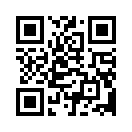 QRコードから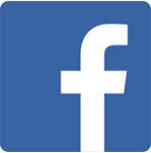 簡単アクセスFacebook随時更新中！　　―◇参加申込書◇―2018年２月４日（日）犬猫の身体検査セミナー大阪府獣医師会事務局　FAX06-4708-6812— お申し込み締め切り：2018年2月1日（木）—※会場の関係により、定員100名にて締め切らせて頂きます。また、事前登録が100名に満たない場合、当日参加は受け付けいたしますがハンドアウトのご用意ができない場合もございますのでご了承下さい。診療所所在地御名前勤務先名ＴＥＬＦＡＸE-mail